Boxholm Simhall ANTI-DOPING POLICYBAKGRUNDVi på Boxholm Simhall kommer att arbeta mer aktivt och systematiskt mot dopning med bakgrund av en ökad tillgänglighet av förbjudna preparat på internet kombinerat med de kroppsideal som sprids via sociala medier. Vi befarar att fler vill hitta en genväg eller Quick-fix för att nå resultat på gymmet.AKTIVT ARBETE MOT DOPNINGBoxholm Simhalls arbete mot dopning sker i samarbete med PRODIS (prevention av dopning I Sverige) och arbetsmetoden 100 % Ren hårdträning. Arbetet innebär bland annat att det finns en ansvarig för antidopningsarbetet på varje anläggning och att personalen är utbildad via 100 % ren hårdträning. Arbetsmetoden innebär också en levande dialog med Polis med bland annat informationsutbyte.Vi har upprättat en tydlig handlingsplan för att motverka och förebygga att dopning sker på våra anläggningar. Om dopningsmisstanke uppstår finns också en åtgärdsplan i punktform. Handlingsplan, åtgärdsplan och Boxholms Simhalls policy skall finnas tillgängligt för alla som arbetar på Boxholm Simhalls anläggning.POLICYBoxholm Simhall har en nolltolerans mot dopning i alla dess former. Boxholms Simhall förespråkar träning och kost för en god hälsa och en sund livsstil, vi anser att dopning är dess motpol.De som använder dopningspreparat har ett osunt förhållande till träning och är villiga att ta genvägar för att nå ett osunt kroppsideal.Boxholms Simhall har antagit den policy som 100 % Ren hårdträning har för anläggningar. Policyn ska göras väl känd hos både anställda och kunder. 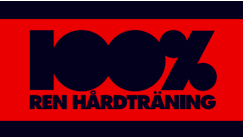 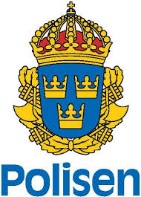 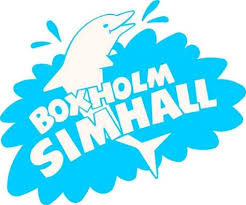        ÅTGÄRDSPLAN (VID MISSTANKE OM DOPNINg)Kontakta antidopningsansvarig på anläggningen.
Dopningsansvarig: Ingela Fridlund
Telefonnummer: 0767859950 Samla fakta/information, varför har misstanke uppstått?Kontakta polis för rådfrågning.Positivt test resulterar i omedelbar avstängning från Boxholms Simhall anläggning samt i anslutna gym i nätverket 100 %.HANDLINGSPLANNyanställda får ta del av handlingsplan och gå nästkommande utbildning via PRODIS.Ansvarig person på anläggningen ska uppdateras med jämna mellanrum via utbildning och nyhetsbrev samt ansvara för att berörd personal informeras.Polis har tillgång till alla vår anläggning genom passertagg.Kontaktperson hos polisen är Karl Johan Fritshammar (K-J) och Therese Hageborn (Tess). Telefonnummer till båda finns endast i personalpärmen. En antidopningspärm finns I receptionen på vår anläggning, där antidopningsansvarig ansvarar för att den är uppdaterad samt att vid varje möte informera personal om var pärmen finns och dess uppdateringar.Vi informerar våra kunder om vår policy genom handlingsplan på nätet, posters på gymmen och rullande information på tv-skärmar. Genom informationen vet medlemmen vår ställning mot dopning och har då accepterat vår antidopningspolicy.